UAS 1 Dasar Sistem Komputer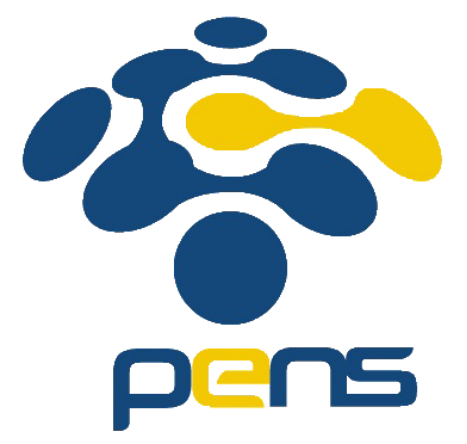 Nama : Devafilla Rizqy SantosaKelas : 1 D4 Teknik Informatika ANRP : 3120600026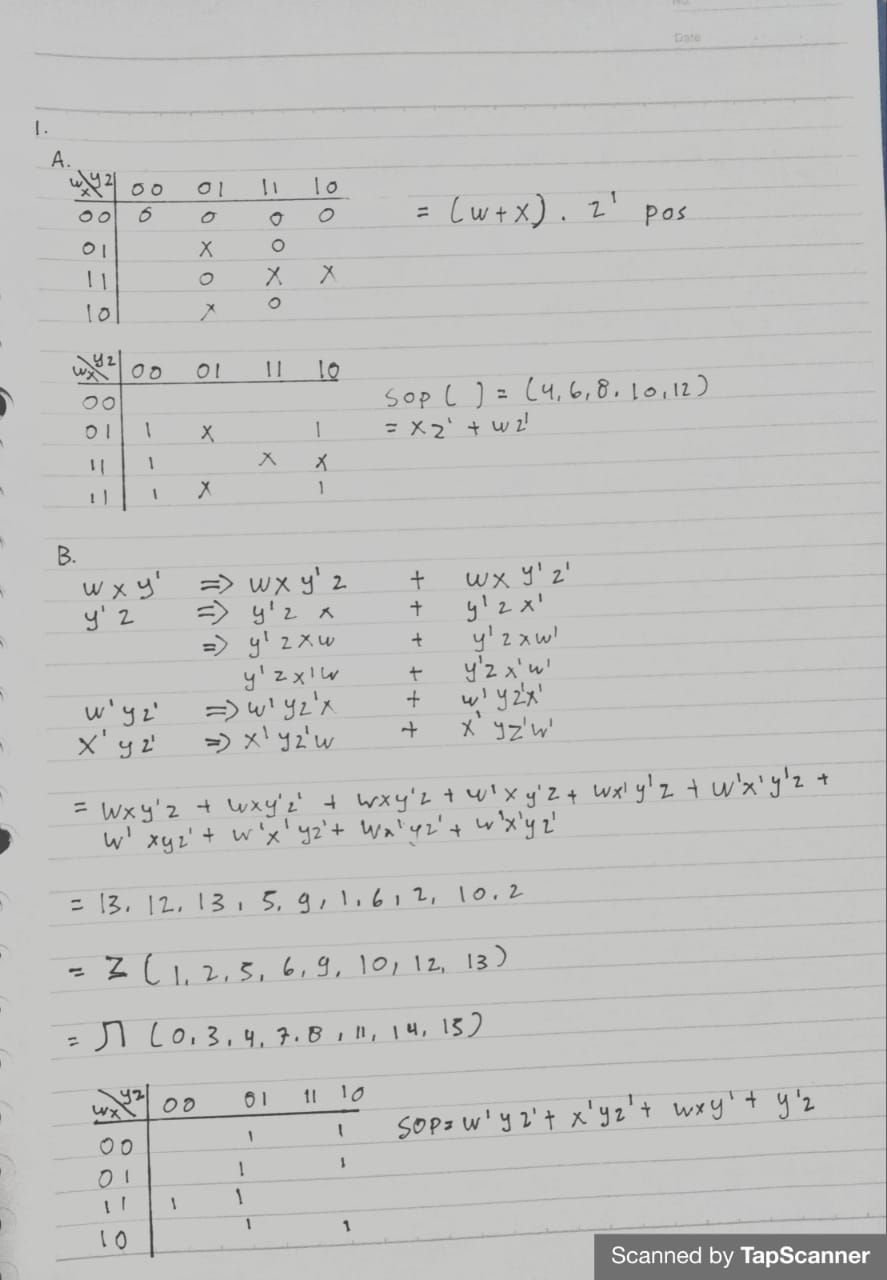 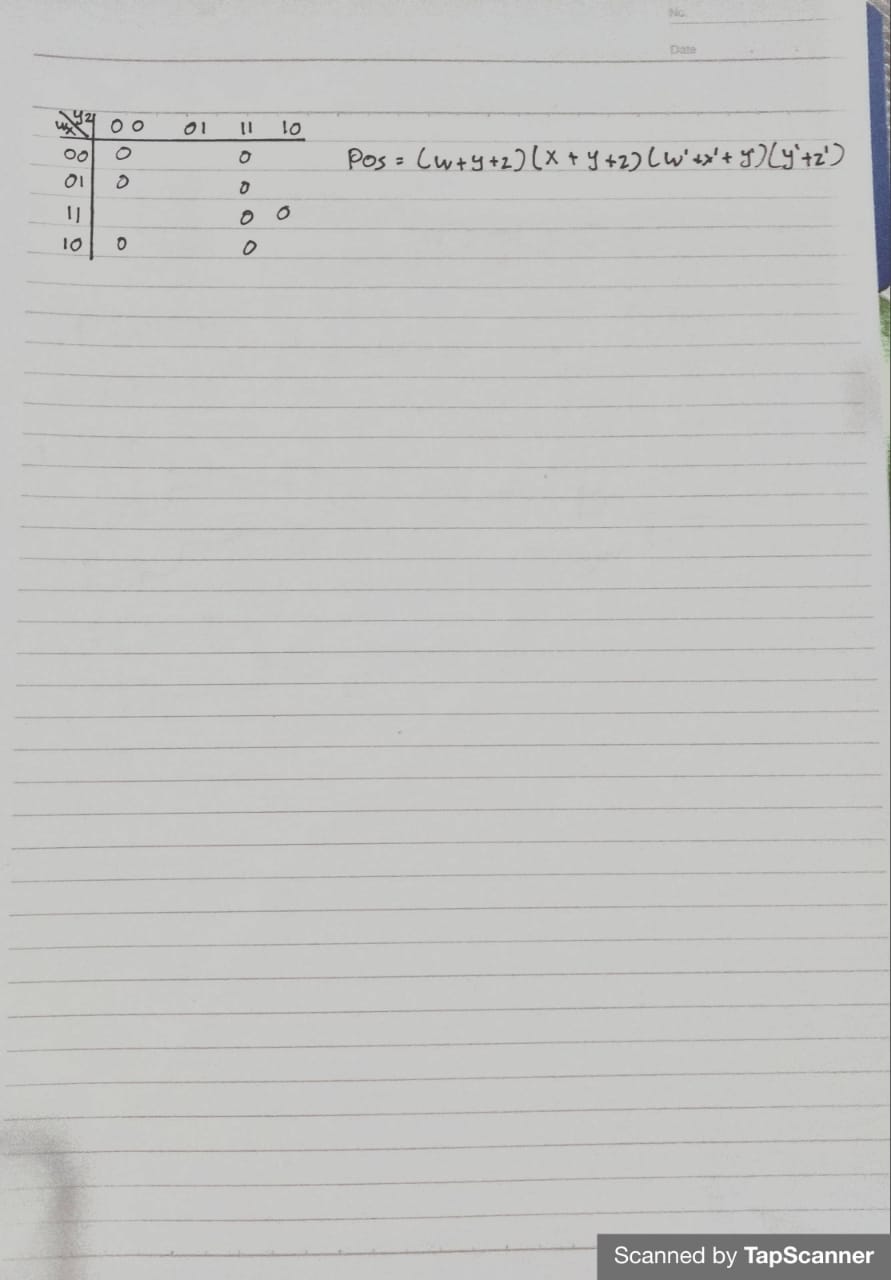 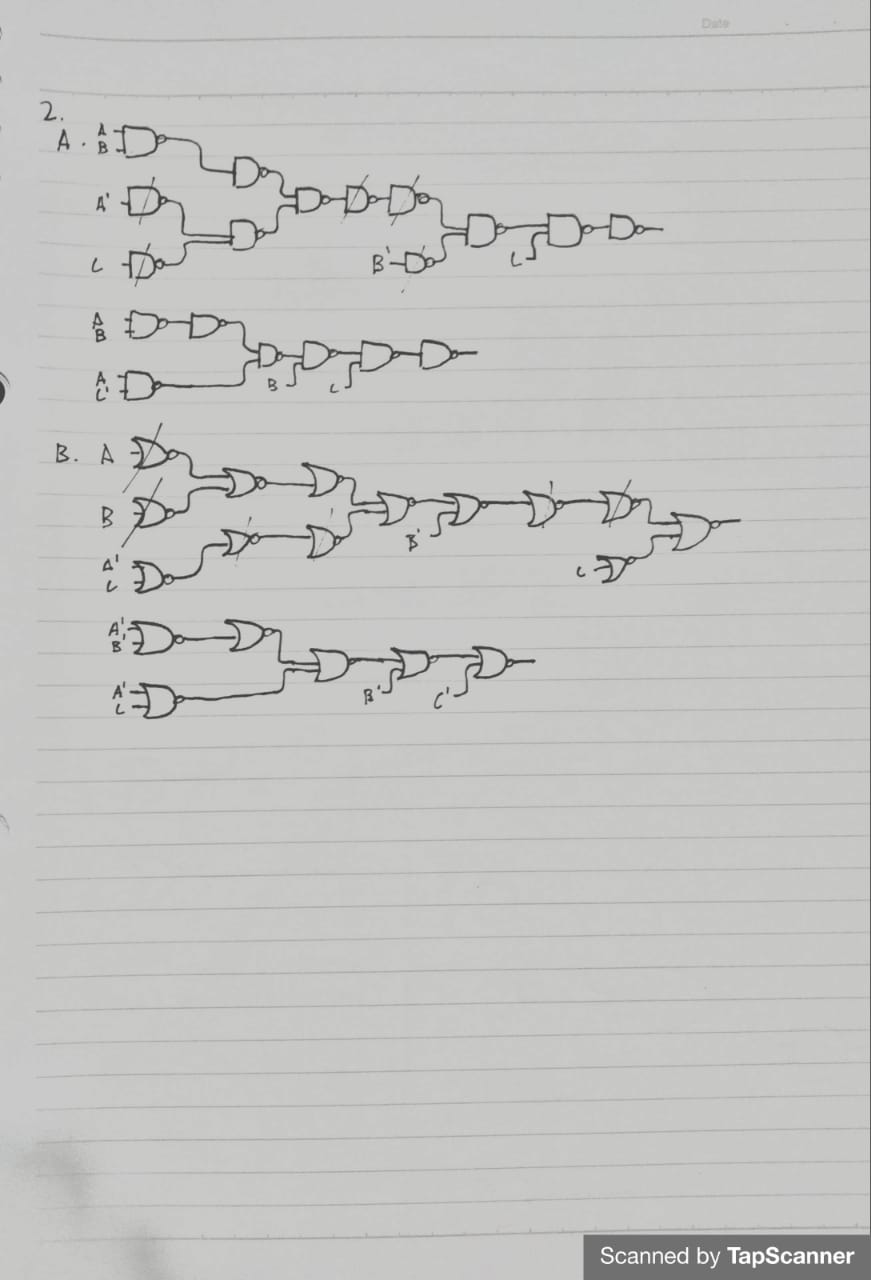 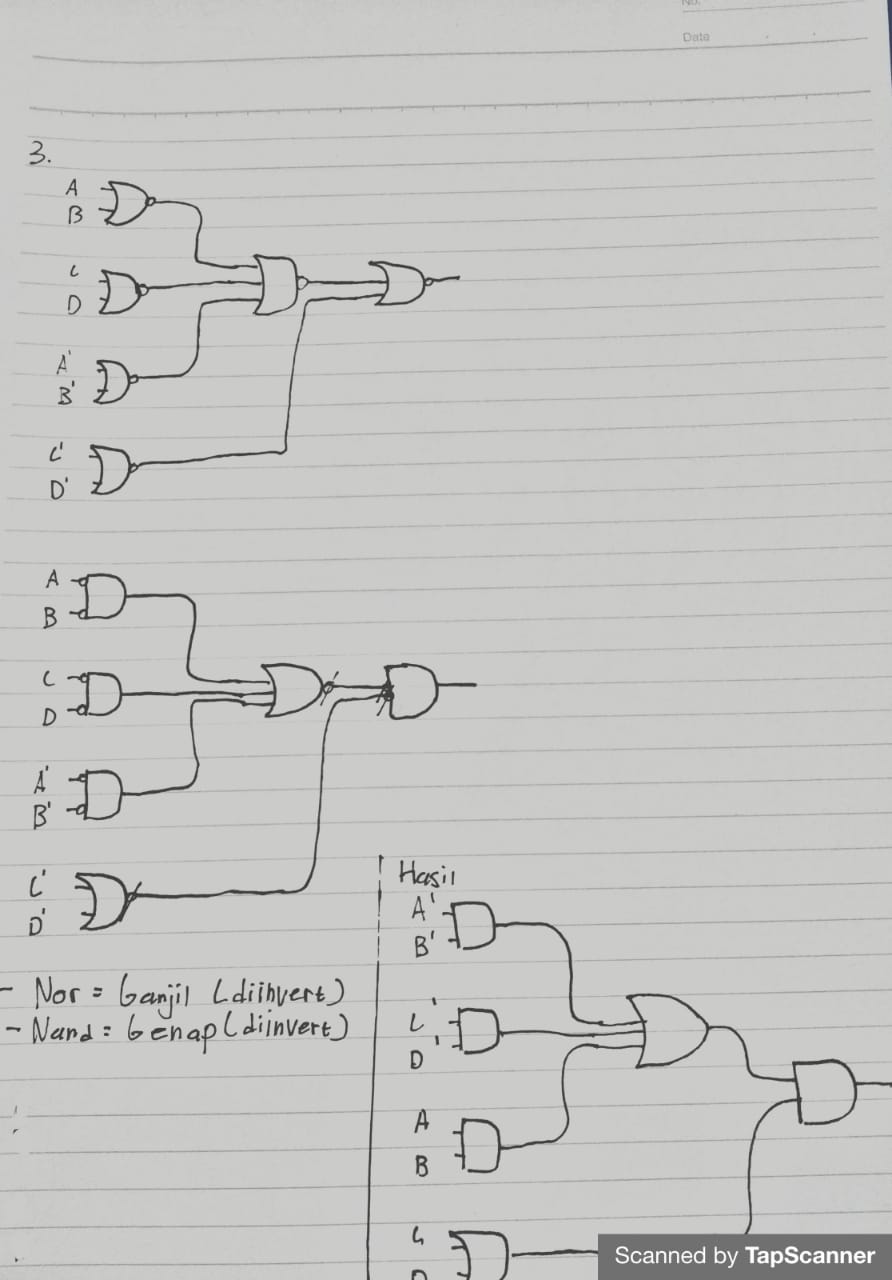 